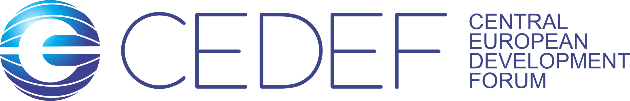 ORGANIZATOR: Centralno evropski forum za razvoj CEDEF tel: +381 63 255 444; e-mail: isj@cedeforum.orgPRIJAVA NA SPECIJALISTIČKU EDUKACIJUNARUDŽBENICANovi zakon o lobiranju - kako zastupati interese u SrbijiSpecijalistička edukacija o lobiranju za poslovni, javni i civilni sektor09.04.2019. godine, Hotel Hilton, BeogradTEME KOJE ĆE BITI POKRIVENE:Ko može da lobira - koje lobiste zakon definiše. Uslovi za lobiranje - koje su obaveze lobista po novom Zakonu o lobiranju. Potrebne veštine i znanja - kako biti efikasan lobistaKako lobirati - upoznavanje sa procesom lobiranja od početka do kraja.  Registrovanje lobista u Srbiji – funkcija Registra i uloga Agencije za borbu protiv korupcije u procesu lobiranja u Srbiji. Obaveze lobista - Šta su obaveze lobiste, a šta obaveze javnog sektora. ZA KOGA JE EDUKACIJAUčešće* je za sve koji zastupaju svoje interese pred organima odlučivanja.O PREDAVAČUDoc. dr Ana B. Bovan je praktičar i istraživač lobiranja od 1993. godine. Kreator je i implementator lobističkih programa i savetnik brojnih kompanija uključujući sa Fortune 500 liste. Konsultant institucija javnog sektora, političkih organizacija i pojedinaca u zemlji i inostranstvu. Autor naučnih radova i udžbenika “Pregovaranje i lobiranje” na Univerzitetu Metropolitan gde predaje na osnovnim i master studijama. Predavač na Weller International Business School u Parizu. Osnivač je i prvi predsednik Društva lobista Srbije i aktuelni član Predsedništva. Član PACE Public Affairs Community of Europe. Predsednik CEDEF.Molimo Vas da popunite sledeća polja:Ime i prezimeFunkcijaTelefone-mailOrganizacijaAdresa organizacijePIBMatični broj organizacijeCena za polaznike: 28.000, 00 din. Popust od 15 % za drugog polaznika. Polaznici dobijaju: materijale za rad, priručnik za lobiranje, snek ručak i osveženje, Sertifikat o pohađanju edukacije.